INDICAÇÃO Nº 161/2017Indica ao Poder Executivo Municipal a manutenção ou substituição da Ponte de madeira que interliga os bairros Jd. Barão e São Joaquim. Excelentíssimo Senhor Prefeito Municipal, Nos termos do Art. 108 do Regimento Interno desta Casa de Leis, dirijo-me a Vossa Excelência para solicitar, em caráter de urgência, a manutenção ou substituição de ponte de madeira que interliga os bairros Jd. Barão e São Joaquim. Ponte esta que se encontra em perigo de queda iminente, por ter sido construída de madeira há muito tempo e apresentar os danos naturais das intempéries, fato comprovatório são os buracos que estão em cima dela.  Justificativa:Esta ponte interliga dois bairros em nosso município sendo utilizada por pedestres, ciclistas, carros, caminhões e ônibus que, diuturnamente são obrigados a transitarem por ela, haja vista o único caminho que possuem. Além de ser uma ponte estreita, está com vários buracos onde veículos fazem manobras perigosas para desviar, causando risco de atropelamento a pedestres e ciclistas que circulam por ela.Conforme relatos dos moradores e em vistoria “in loco”, pode se comprovar o quão perigoso se encontra essa ponte, (vide fotos em anexo).     Essa passagem já possui relatos de acidentes e expressa a grande dificuldade e o perigo iminente de acidentes com usuários.  Solicito ainda colocação de via lateral protegida para pedestres e instalação de iluminação.Segue fotos em anexo.. Plenário “Dr. Tancredo Neves”, em 10 de janeiro de 2017.                                     Paulo Cesar Monaro                                        Paulo Monaro                           -Vereador Lider Solidariedade-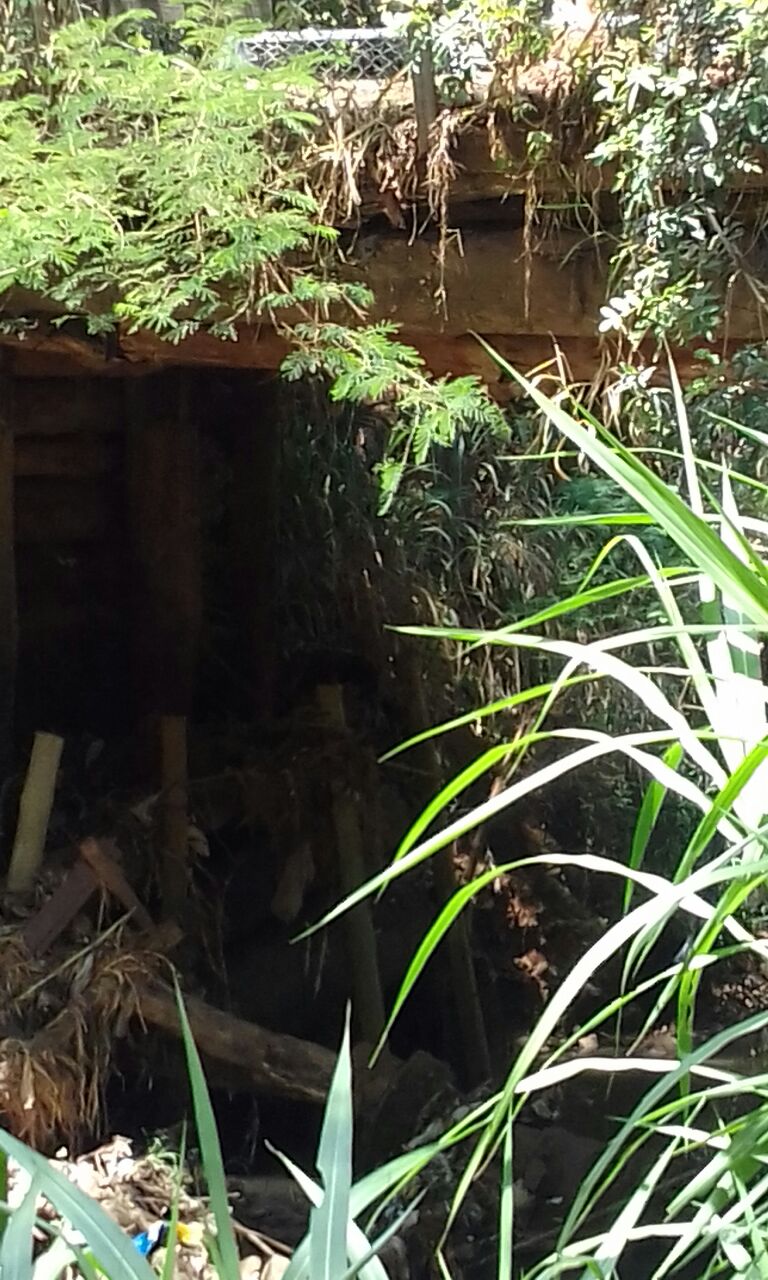 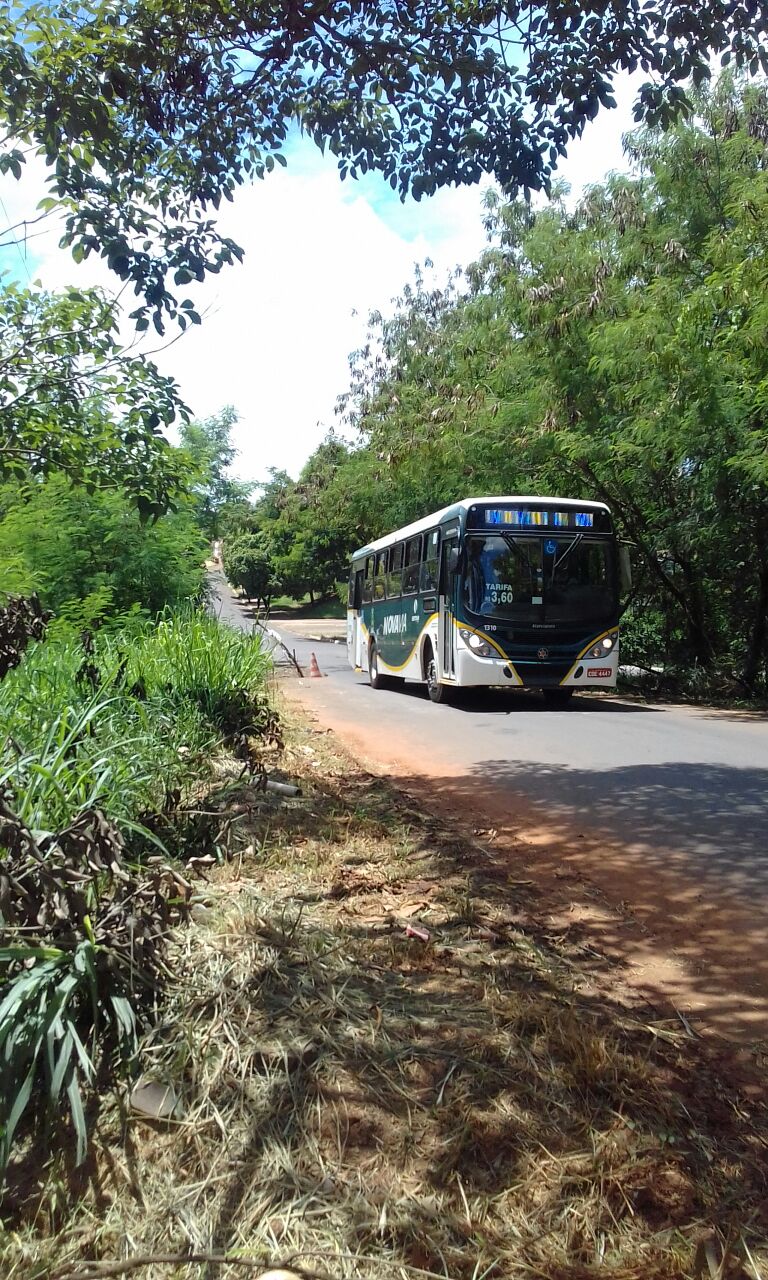 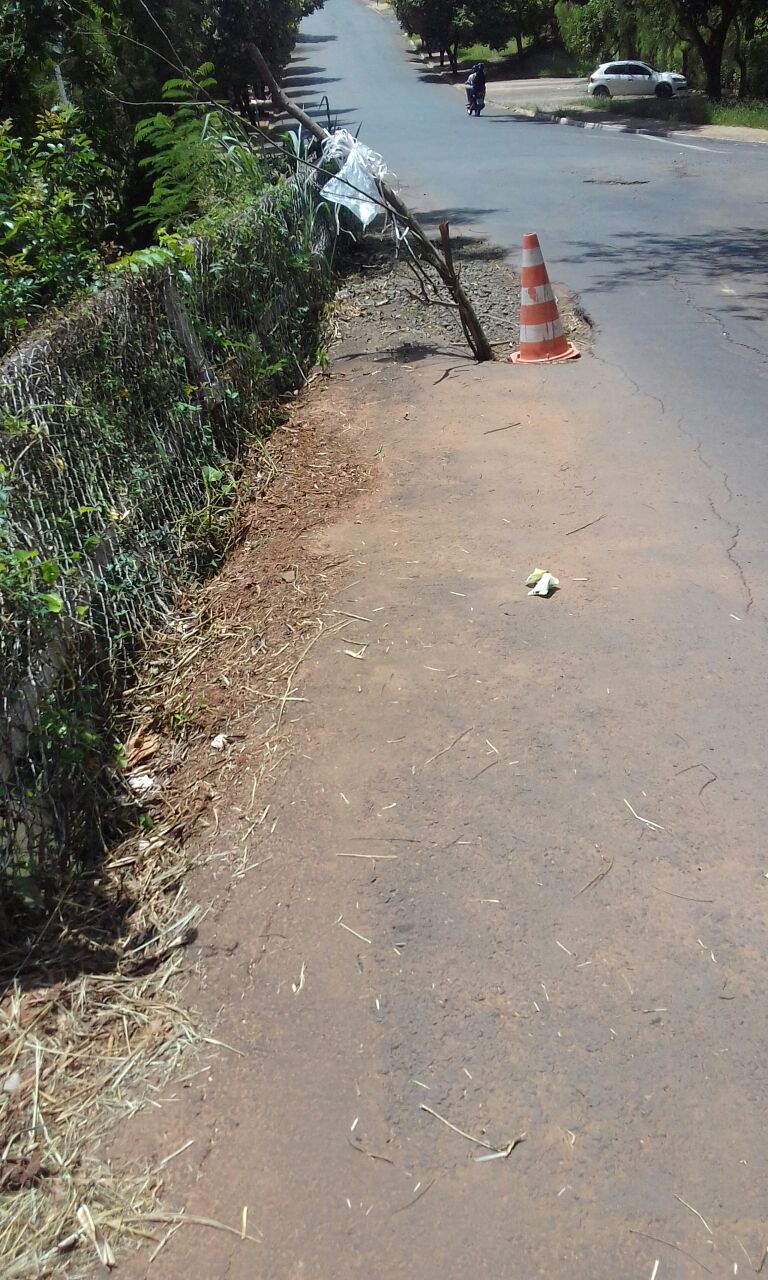 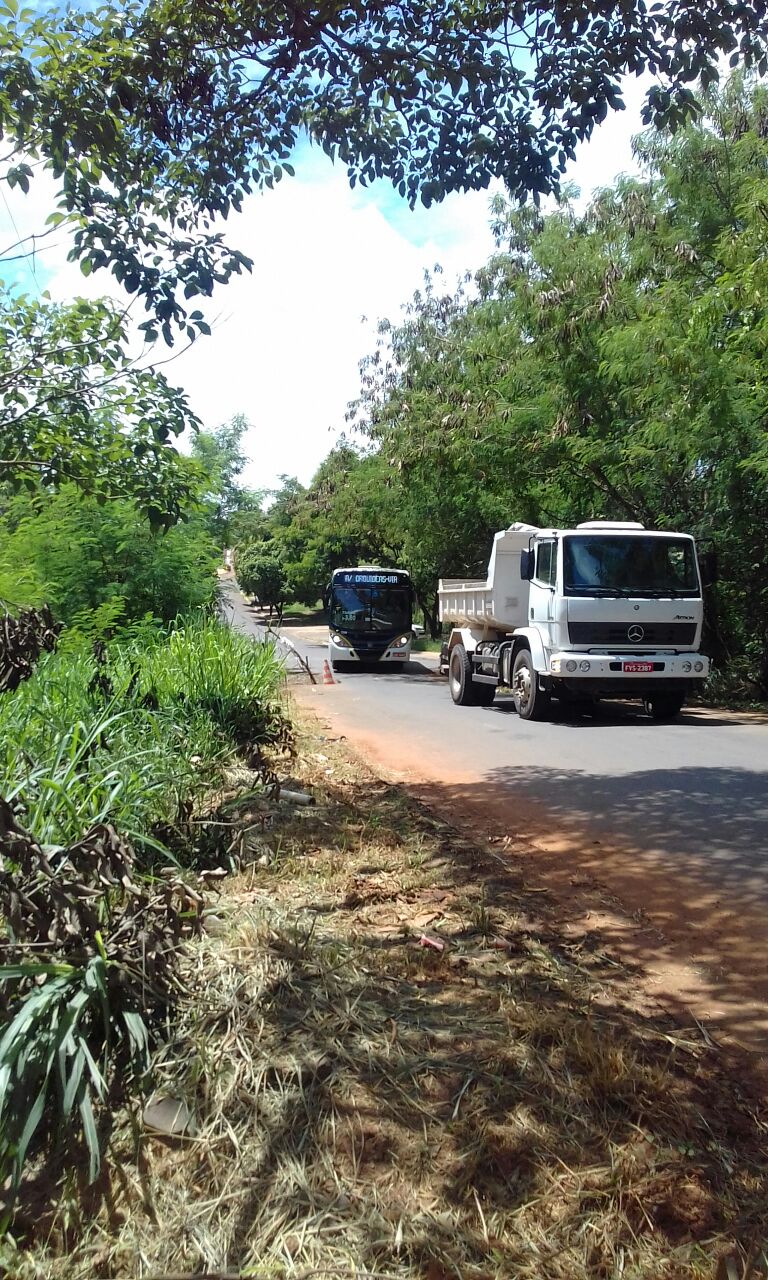 